İHALE İLANI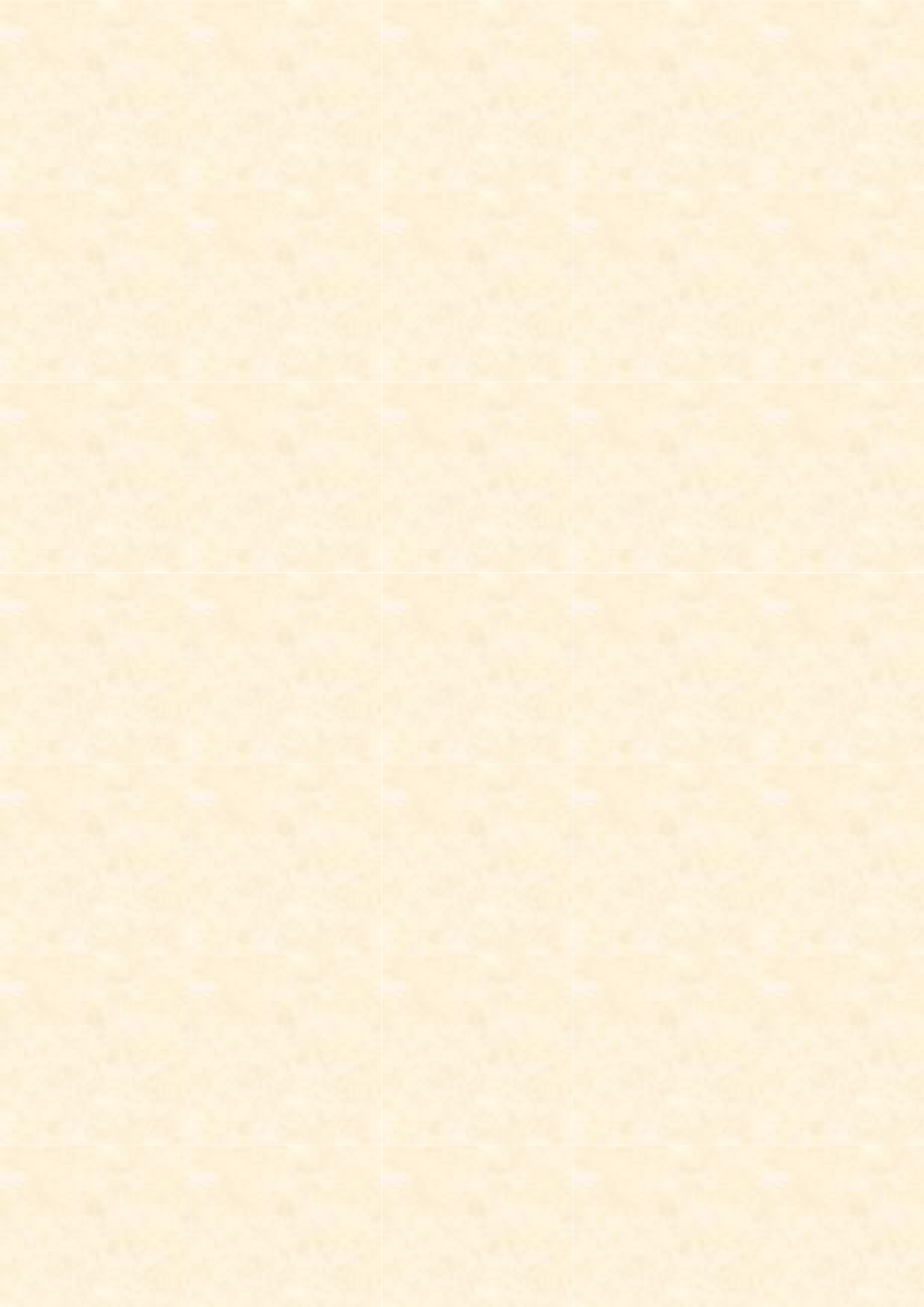 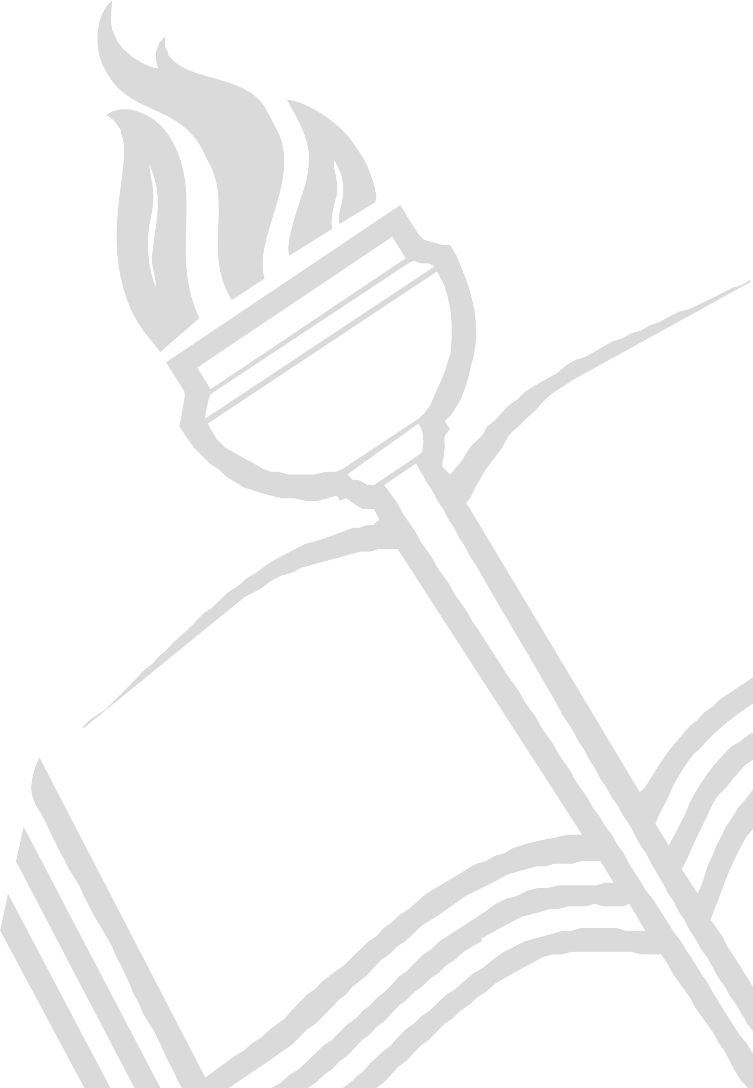 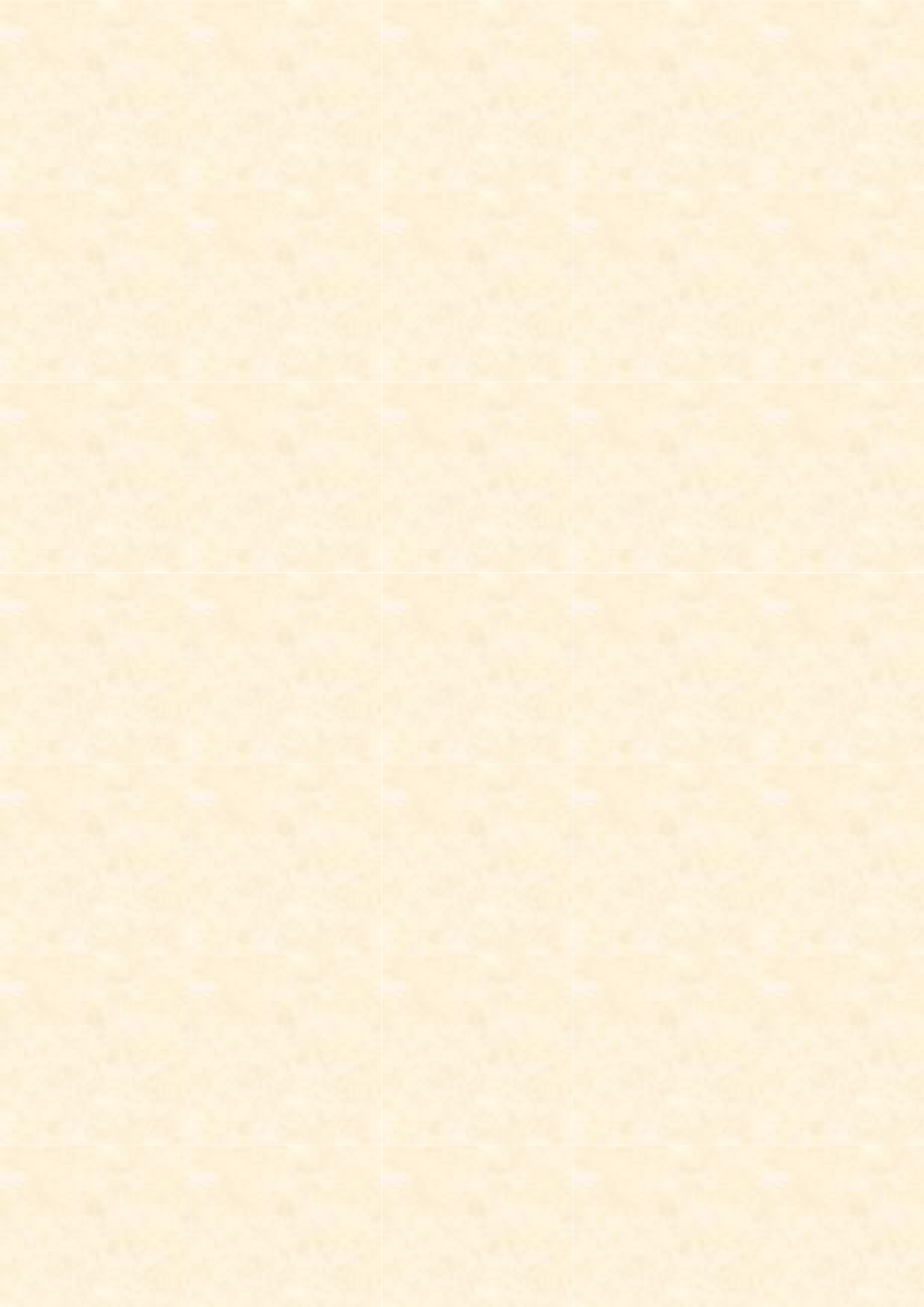 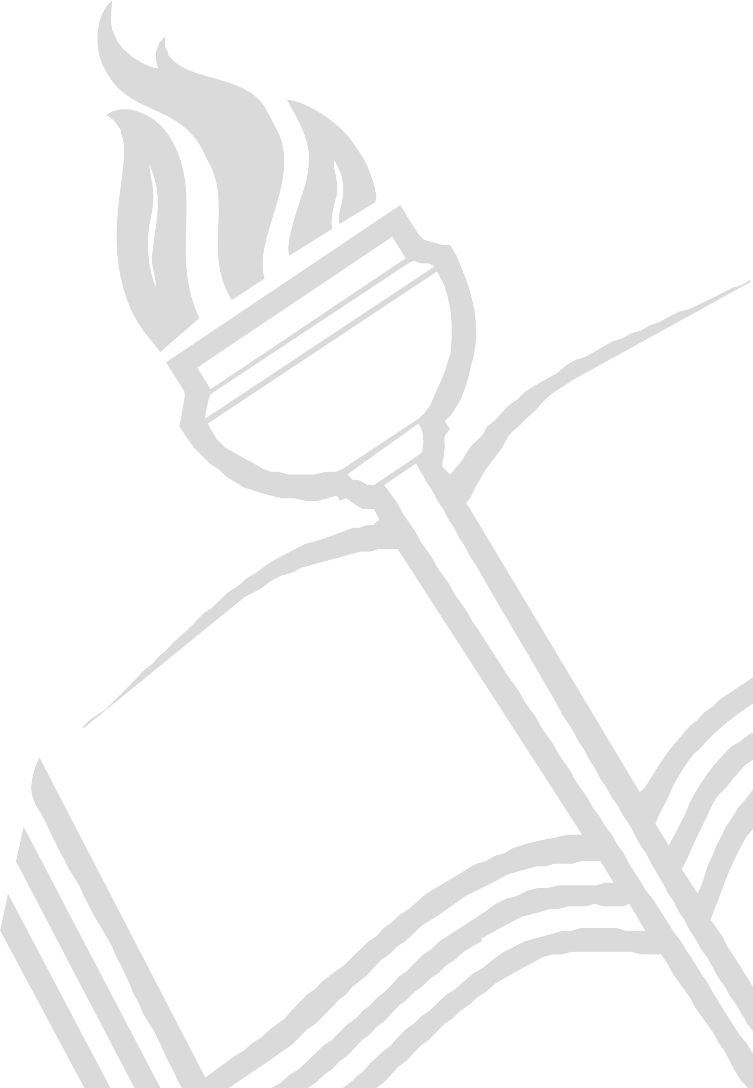 ELÇİBEY İMAM HATİP ORTAOKULUMüdürlüğüKantinİşletmesineAitKiralamaİşlemleriİhaleİlanıMadde 1. İhalekonusuiş; Sivas ELÇİBEY İMAM HATİP ORTAOKULU Müdürlüğü binası kantini, 09/02/2012 tarihli Milli Eğitim Bakanlığı Okul Aile BirliğiYönetmeliği çerçevesinde üçüncü şahıslara kiralamak suretiyle işletilecektir.Madde 2. Sözkonusu okul kantini 08/09/1993 tarihlive 2886 sayılı Devlet İhale Kanunu’nun 51. Maddesinin birincifıkrasının (g) bendinegörepazarlıkusulüileüçüncüsahıslarakiralamaksuretiyleişletilecektir. Kiralamadataraflarcasözleşmedüzenlenir.Madde 3. Pazarlığa konu olan kantinin bulunduğu;Madde4.                                                   İhaleye iştira kedenler, MilliEğitimBakanlığıOkulAileBirliğiYönetmeliğiKiralamaSözleşmesindekigenelhükümlerivekantinkiralamaişineaitşartnamedekigenelşartlarıntümmaddeleriniöncedenokumuşveaynenkabullenmişsayılırlar.Madde 5. İhaleye katılmak isteyenler, ihale ile ilgili şart nameyi Sivas ELÇİBEY İMAM HATİP ORTA OKULU Okul Aile Birliğinin ZİRAAT Bankası( Kongre ŞB) 2011/61234276-5001.nolu hesabına 50-TL(ELLİ TL) yatırarak, mak buz karşılığında Elçibey İmam Hatip Orta Okulu Müdürlüğünden temin edebileceklerdir.Madde 6. İhaleyeKatılacak Kişilerde AranacakŞartlar:6.1-T.C. vatandaşıolmak.6.2-Yüz kızartıcıbirsuçtanhükümgiymemişolmak.6.3-Başka birkantinişletiyorolmamakveGeçmişeğitim-öğretimyılındakantinişletmeciliğiyapıldıiseborcubulunmamak6.4-İhaleye katılmakisteyenkişibizzatkatılacaktır.(Vekaletileihaleyegirilmez)6.5-Mesleki YeterlilikBelgesi’nesahipolmak, kantinişletmeciliğiustalıkbelgesinehaizolmakşarttır. (ustalıkbelgesiyoksasırasıilekalfalıkvebunlarınbulunmamasıdurumundakursbitirmebelgesinesahipolmasışartıaranacaktır.)6.6-İhaleden men yasağıalmamışolmak6.7-Vergi borcubulunmamak.6.8-İhalesine katıldığı okulun/kurumun servis taşımacılığını yapmamak.6.9-Sağlık yönünden sakıncalı olmamak.(Sağlık raporu)6.10-İhaleye 18yaşındanküçükolmamakşartıylagerçekkişilerkatılabilir.6.11-Komisyon başkanı ve üyeleriileokulailebirliğininyönetimvedenetimkuruluüyelerininüçüncüdereceyekadaryakınıolmamak.1/1Madde 7. İhale Komisyonuna Verilecek Evraklar :7.1-İkametgah senedi (6 aydaneskiolmamak)7.2-Nüfus cüzdanıfotokopisi7.3-Sabıka kaydı (6 aydaneskiolmamak)7.4-Başka birkantinçalıştırmadığınadairalınmışbelge (Sivas Esnaf ve Sanatkarlar OdasındanveMilliEğitimMüdürlüğündenalınacak). Geçmiş eğitim-öğretim yılında kantin işletmeciliği yapıldı ise borcuolmadığınadairbelge.7.5-05/06/1986 tarihli 3308 sayılıMeslekiEğitimKanunuhükümlerinegörekantincilikalanındaalınmışUstalık belgesi istenir. Ancakkatılımcılarınhiçbirisininustalıkbelgesibulunmamasıdurumundakursbitirme belgesi, kalfalıkveyaişyeriaçmabelgelerindenenazbirinesahipolmaşartıaranır.7.6-İhalesine katıldığı okulun/kurumun servistaşımacılığınıyapmadığınadairbelge.7.7-İhale şartnamesialındıdekontu.(Aslı)7.8-İhale şartnamesinin Elçibey İmam Hatip Orta Okulu Müdürlüğü imzalı örneği.7.9-Geçici teminat Sivas  OkulAileBirliğininhesabına, tespitedilen yıllık kirabedelinin %3’ünden az olmamakÜzere ZİRAAT Bankası( Kongre ŞB nezdinde bulunan 2011/61234276-5001.noluhesabına  (202 TL) tekabül eden tutarı geçici teminat olarak yatırdığınadair dekont.7.10-İhaleye katılacakiştirakçininsağlıkraporu(6 aydaneskiolmamak, ihaleyi aldıktansonraistenecektir.)7.11-İhaleden men yasağıalmadığınadairbelge.7.12-Ihaleye 18 yaşındanküçükolmamakşartıylagerçekkişilerkatılabilir.Madde8. Diğer Hususlar:8.1-Kantin ihalesinialankişifiilensözleşmesonunakadarkantiniişletecektir.Hiçbirşekildekantinibaşkasınadevredemez.8.2-Tekliflerde DışZarfın 2886 sayılıDevletİhaleKanununun 38.maddesine uygunolacak.8.3-Teklif vebelgelerŞartnamedeaçıklandığışekildehazırlanarakOkulMüdürlüğüne, ihalegünüihalesaatinekadarteslimedilecektir. Belirtilengünvesaatekadardosyayıteslimetmeyenlerihaleyekatılamazlar.8.4-İhale üzerindekalanisteklikararınkendisinetebliğindenitibaren(5)beşgüniçindekesinteminatileişletmebedelinin ilk taksidinipeşinyatıraraksözleşmeimzalayacaktır. Aksitakdirdeteminatiratkaydedilir.8.5-Sözleşmeler biryıllıkolupöğrencivepersonelsayısında %25 oraınındadeğişiklikdurumugözönündebulundurularak her yıl ÜFE oranındaartışyapılacaktır.8.6-İhaleden öncekantinyerigörülebilir.8.7-Yıllık işletmebedelipeşinveya (8,5) sekizbuçukaydataksitlerleödenir. OkullarınyarıyıltatilindeolduğuŞubatayında (15) günlükileyaztatilindeolduğuHaziran, Temmuz, Ağustosaylarındakiraödenmez.8.8-İhaleye katılanolmamasıdurumunda, yeniihalebirhaftasonrayineaynıyervesaatteyapılacaktır.8.9-Kantin yükümlülüklerinintakibibirlikveokulyönetimitarafındanyapılır. Kantinişletmecisininyükümlülüklereuymadığıbirlikyönetimincetespitedildiğindesözleşmebirlikkararıilefeshedilir.8.10-İşletmeye aitelektrikvesusayaçabonelikleriyenimüstecirtarafındankendiadınayapılacaktır.8.11-Şartnameveakdedileceksözleşmenintakibindendoğacak her türlüihtilafmerciiilgiliyasalarçerçevesindeSivas Mahkemelerive Sivas İcraDaireleri’dir.ÖzelŞart:MilliEğitimBakanlığıtarafındanhazırlanan 09/02/2012 tarih ve 28199 sayılıResmiGazetedeyayımlananOkulAileBirliğiYÖnetmeliğinineklerbölümündebulunaÖZelŞArtlarbaşlığında “ Kiracınındeğişmesidurumda; kantinejkiracıtarafındanyapılantümtesisimasraflarıkullanımsüresiveamortisman da dikkatealınarakokul, birlik, varsailgiliodatemsilcisinin / kuruluşununvegerektiğindebilirkişikatılımıylaoluşturulankomisyoncatakdiredilenmeblağ, eskikiracıyayenikiracıtarafındanödenir. Bu hususihaleilanındaveşartnamedebelirtilir. “ hükmügereğinceeskikiracıtarafındanyapılantümtesismasrafları, okulumuzcaoluşturulankomisyontarafındanbelirlenenmiktareskikiracıyayenikiracıtarafındanödenir.	Madde 9. İş builan günü 16/102017 saat 16:00 le 31/10/2017 günüsaat 17:00’ ye kadar 15 günsüreile Sivas Milli Eğitim Müdürlüğü ile Elçibey İmam Hatip Ortaokulu Müdürlüğüilan İnternet sitelerinde  ilan edlecektir.16/10/2017İhaleKomisyonu                                                                                                                                                                                            1/2